Муниципальное общеобразовательное  бюджетное учреждение«Средняя общеобразовательная школа с.Зильдярово муниципального района Миякинский район Республики Башкортостан»Эссе «Я- учитель»Автор: Абдуллина Раушания Индусовна, учитель начальных классов 2018Учитель я! Моя задача - 
Решить вопрос и дать ответ, 
И детям посулить удачу, 
Познания раскрыть секрет. 
Вхожу я в класс, и сердце бьется; 
"Надеюсь, верю и люблю!" 
И эти три святые слова 
Душе ребенка отдаю. 
Учитель я! И званье это - 
Предназначение судьбы, 
Великий дар, сиянье света, 
Осуществление мечты! Наступает новый день… Вновь иду в школу по своей обычной сельской дороге, любуюсь  деревьями, сказочной красотой нашей реки Уязы. Не пройдёшь равнодушно мимо такой красоты! Пожалуй, сегодняшний урок русского языка начну с описания сегодняшнего осеннего  утра. Каким увидят его мои дети? Что необычного заметят сегодня? Чем они порадуют и удивят  меня?Вот и школьный порог и я уже встречаю своих ребятишек, они пробегают мимо, весело здороваются. И так на душе становится трепетно…  Звенит звонок…, и так каждый день с особой гордостью начинаю свои увлекательные путешествия в мир знаний. Как же приятно   с учениками делать новые открытия, сочинять рассказы, решать задачи, изучать окружающий мир. Я стараюсь научить детей всему тому, что знаю и умею сама. Люблю своих учеников: любознательных, пытливых, сомневающихся, задающих вопросы. Учу детей слушать и слышать друг друга, уважать чужое мнение. Очень важно для меня воспитывать у ребят чуткое отношение к радостям и горестям людей. Общение со своими учениками я строю на доверии, стараюсь расположить их к себе.   Подготовке к урокам я отношусь очень серьёзно. Ведь за 45 минут я должна успеть повторить пройденное, услышать сообщения детей, и преподнести новую тему так, чтобы мои ученики смогли узнать больше. Т.е. ни одной минуты без дела: для этого распечатываю карточки для индивидуальной и групповой работы, готовлю презентации, наглядные картинки, игры, ребусы, загадки по теме урока. И так  каждый раз пытаюсь преподнести что-то новое и яркое, что сделает мой урок интересней, а изложенный материал ярким и   запоминающимся. Теперь легко и просто с помощью презентаций, интерактивных досок, электронных учебников разбирать новый материал.    Для учителей появилась возможность, используя Интернет, работать с личным сайтом, обмениваться опытом с учителями всей страны, публиковать свои разработки уроков, тесты, а так же дистанционно общаться и учиться.Мне доставляет огромное удовольствие делиться полученными знаниями с моими учениками. Видеть собственными глазами их успехи и достижения. Видеть, как они поднимаются выше по ступенькам знаний, и жить их  учебной жизнью.Ведь учитель начальных классов живёт школьной жизнью в промежутке 1-4 года: вроде только приняла первоклассников, четверть за четвертью, год за годом, а тут уже 4 класс -  выпускной.  И снова по новой…начинаешь жить и творить со своим первашами. И каждый раз  волнуешься.  Какие они будущие первоклассники? Кем они хотят стать? О чём думают и мечтают? Смогу ли я научить этих детишек писать и читать, а главное думать и рассуждать? Смогу ли я оправдать доверие мам и пап, коллег?  Но главное, я рада, что я на своём месте. И с уверенностью могу сказать: «Я счастлива! Это то, что мне надо!» Как же это прекрасно, работать там, где интересно, где получаешь положительные эмоции и впечатления от прожитого дня. Где видишь радостные лица учеников и благодарные лица родителей.  Поэтому стараюсь с полной ответственностью сделать  учебу в школе более интересной и полезной для моих учеников. Ведь каждый штрих педагога ложится на живую, доверчивую душу ребёнка, а через мои руки проходят сотни судеб.Звенит звонок, окончен рабочий день, а завтра снова урок. Завтра будет новый школьный день. Завтра в классе на меня опять будут смотреть глаза. Глаза моих учеников.Сколько будет еще этих звонков и уроков в моей судьбе? Знаю лишь одно, что мое призвание – школа, ученики, которым я отдаю свою любовь к знаниям и радость общения!Неслучайно у меня, любимыми играми в детстве были игры в школу. Другой профессии в своем будущем я даже и не представляла - только учителем! И сейчас я живу жизнью своей мечты – я учитель  начальных классов. О себе я могу уверенно сказать: я очень счастлива и горда своей работой, любовью учеников, родителями. Наверное, при выборе моей профессии повлияли и мои родители. Мой отец, Гатауллин Индус Фазуллович,  всю свою жизнь посвятил обучению и воспитанию молодого поколения. По профессии он математик. В школе он многие годы работал  учителем, затем 12 лет завучем и до выхода на пенсию работал  директором. Его педагогический стаж 45 лет! Мама,  Фания Фаритовна,  работала учителем труда. Я знаю, с каким терпением она учила девочек шить, вышивать, вязать.  Часто её бывшие ученики приходят к ним и говорят слова благодарности за швейное мастерство. Я горжусь своими родителями! А они радуются моим успехам. Часто приглашаю их на мероприятия, классные часы. Они  с большим волнением и радостью ходят в школу на встречи с выпускниками, на праздники.  Я тоже  иду в школу как на праздник.  «Работа – лучший способ наслаждаться жизнью». – утверждал И.Кант. Так буду же я наслаждаться, обладая великой силой учителя и воспитателя – умением владеть сердцами своих учеников!  Действительно. Найти своё призвание, утвердиться в нём – источник счастья учителя.Свою мысль я бы хотела закончить стихами С. В. Черемисина:       День прошел…  И классы опустели…       Размышленьям предаюсь опять:       Почему с детишками  судьбу связала       И учителем, зачем решила стать?Почему?.. Ответа нет, но знаю,Что профессию не выбирала я.«Будь учителем!» - душа мне подсказала,Видно, быть с детьми – судьба моя!      Взгляд детей мне душу согревает,       Их энергия мне силы придает,      Детский смех весельем заражает,       Дружба детская меня не предает.Чем могу я оплатить за этотДрагоценный дар моей судьбы?Только тем, что я навеки подарилаДетям капельку моей души.Я благодарна судьбе, что она направила меня СТАТЬ УЧИТЕЛЕМ НАЧАЛЬНЫХ КЛАССОВ!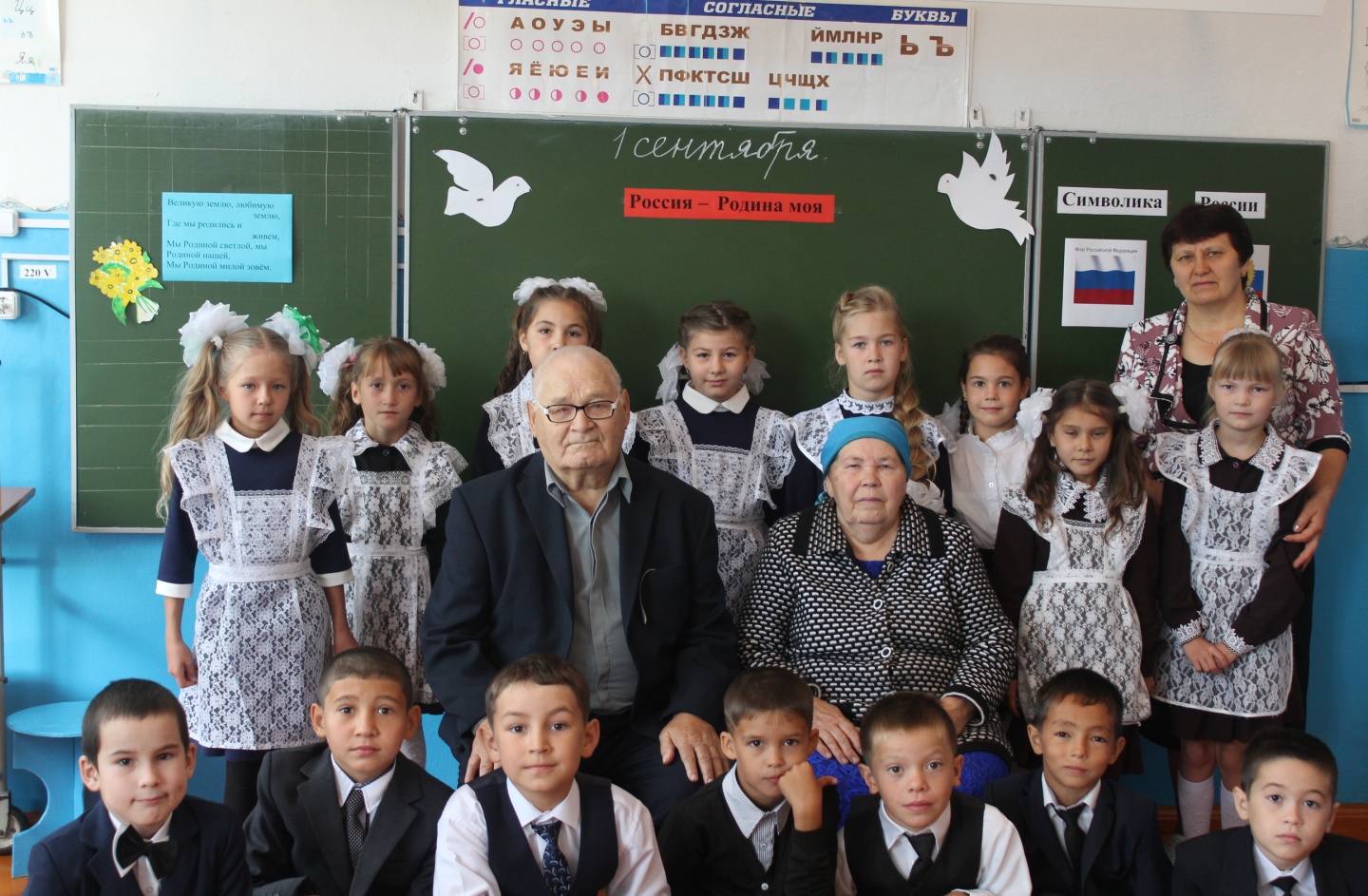 Встреча с ветеранами педагогического труда:  Гатауллиным И. Ф. и Гатауллиной Ф.Ф.Ученики 3 класса и кл. рук. Абдуллина Р. И.1 сентябрь 2018 год. 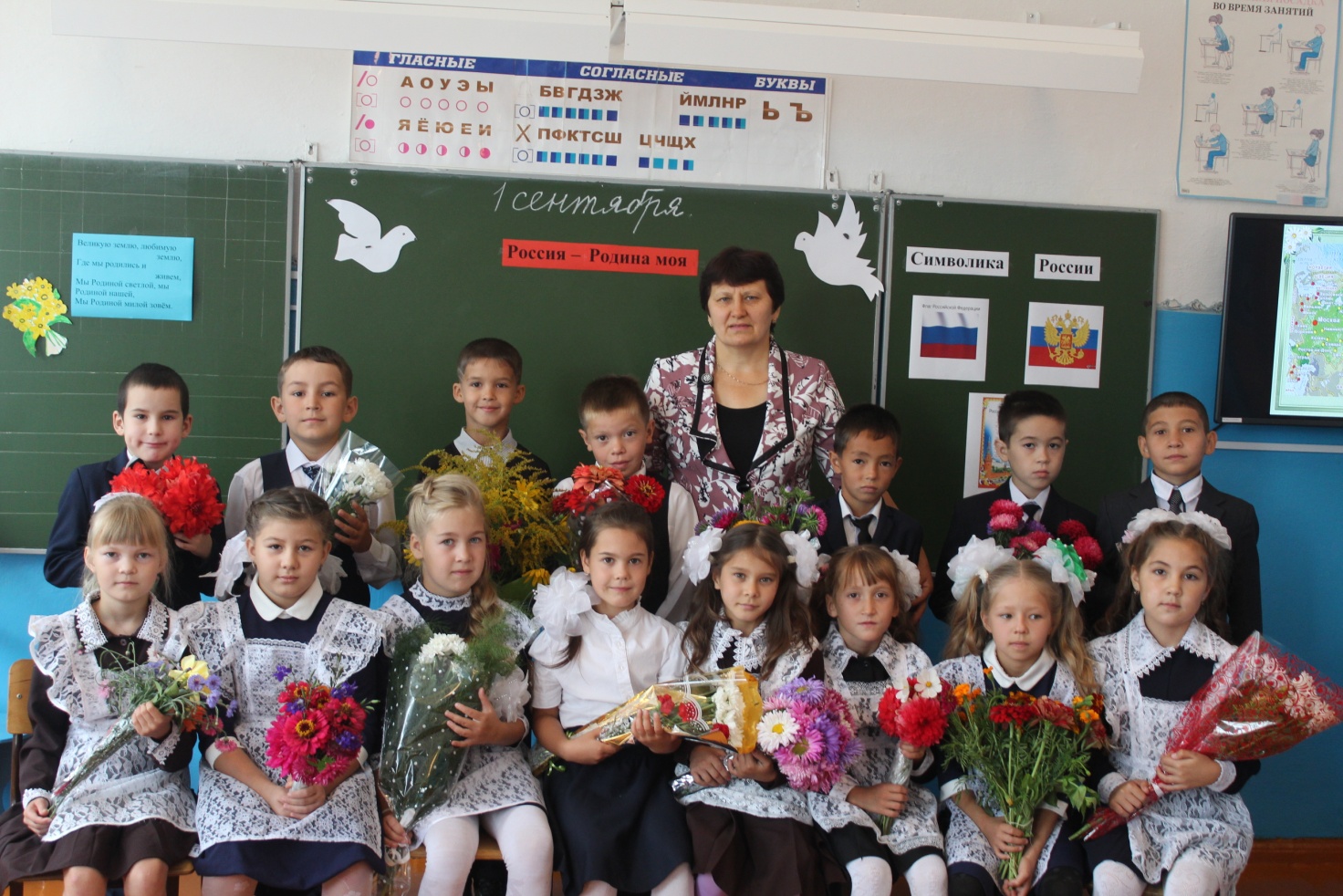 